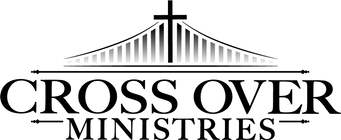 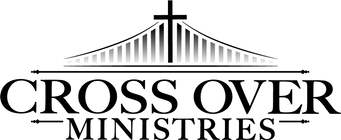 VOLUNTEER APPLICATION NAME _______________________________________________________________________ ADDRESS ____________________________________________________________________ CITY _____________________________ STATE ____________ ZIP CODE ______________ TELEPHONE (H) ______________________________ (C) ____________________________ EMAIL _______________________________________________________________________ EMERGENCY CONTACT _______________________________________________________ ______________________________________________________________________________ CURRENT INVOLVEMENT WITH SPECIFIC ORGANIZATIONS _____________________ ______________________________________________________________________________ ______________________________________________________________________________ ______________________________________________________________________________ FORMER/CURRENT EMPLOYER & WORK EXPERIENCE __________________________ ______________________________________________________________________________ ______________________________________________________________________________ ______________________________________________________________________________ HIGHEST EDUCATION COMPLETED ____________________________________________ ______________________________________________________________________________ REFERENCES with name and contact information (Please list at least 3 references)  ______________________________________________________________________________ ______________________________________________________________________________ ______________________________________________________________________________  	P.O. Box 238  	Hillsboro, IL  62049  	1 (217) 608 - 0266 How will your faith and relationship with Jesus Christ positively impact Cross Over Ministries? ____________________________________________________________________________ ______________________________________________________________________________ ______________________________________________________________________________ ______________________________________________________________________________ Describe 3 of your personal strengths: __________________________________________________________________________________________________________________________________________________________ ______________________________________________________________________________ ______________________________________________________________________________ ______________________________________________________________________________ Briefly describe why you are interested in becoming a volunteer for COM: ______________________________________________________________________________ ______________________________________________________________________________ ______________________________________________________________________________ ______________________________________________________________________________ What gifts, talents, interests, and skills would you like to develop during your time with COM? __________________________________________________________________________ ______________________________________________________________________________ ______________________________________________________________________________ ______________________________________________________________________________  What are some of your future goals?  How can Cross Over Ministries help you achieve them? ______________________________________________________________________________ ______________________________________________________________________________ ______________________________________________________________________________ What else would you like us to know about you? ______________________________________ ____________________________________________________________________________________________________________________________________________________________ ______________________________________________________________________________ PLEASE NOTE:   Cross Over Ministries’ Board reserves the right to request information from all employers and other persons listed on the application form.  An oral interview with the Cross Over Ministries’ Board will be requested within two (2) weeks of receipt of the completed application.  This information will be used strictly to determine if you will be considered for volunteering with Cross Over Ministries.  This information is not available to other persons without the written consent of the applicant.  By signing this application, you agree to allow Cross Over Ministries to request information from previous employers and persons listed on this application form.  Name ______________________________________________ Date _______________  Signature _____________________________________________________________________  	 P.O. Box 238  	Hillsboro, IL  62049  	1 (217) 608 - 0266 